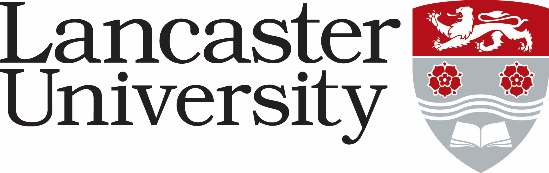 JOB DESCRIPTIONLecturer in Late Roman / Medieval History (with Latin) (Teaching and Scholarship)Vacancy Ref: Job Title: Present Grade:	Department/College:	Department/College:	Directly responsible to:	 Directly responsible to:	 Supervisory responsibility for:	Supervisory responsibility for:	Other contactsOther contactsInternal:Internal:External:  Relevant academic networks; external stakeholders.External:  Relevant academic networks; external stakeholders.Major Duties:Major Duties: